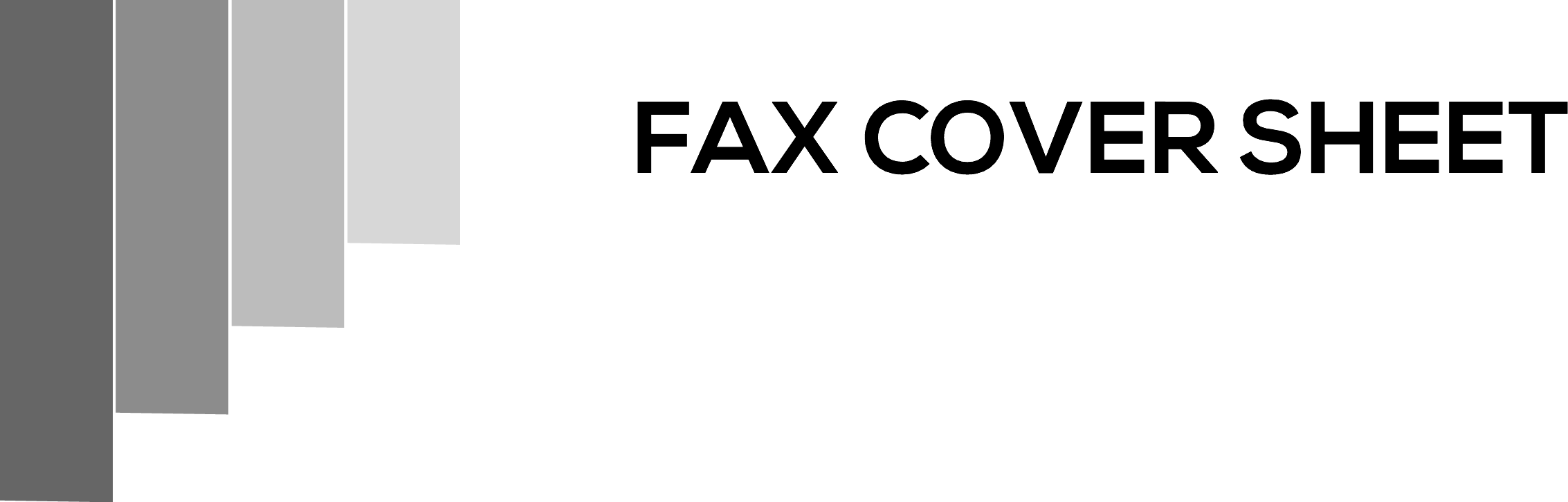 message:to:                                          fax:                                                            from:                                      fax:date:                                      pages:re: